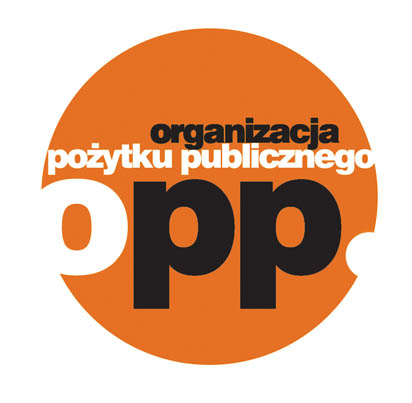 S T A T U TSTOWARZYSZENIA  SPOŁECZNEGONA  RZECZ  DZIECI  I  MŁODZIEŻYSPECJALNEJ  TROSKIW  SZAMOTUŁACHROZDZIAŁ   IPOSTANOWIENIA  OGÓLNE§   1Stowarzyszenie  nosi  nazwę: Stowarzyszenie Społeczne na Rzecz  Dzieci  i  Młodzieży         Specjalnej  Troski w Szamotułach, w  dalszych  postanowieniach  statutu zwane              Stowarzyszeniem.Stowarzyszenie jest dobrowolnym , samorządnym , trwałym zrzeszeniem o celach nie        zarobkowych .§   2Terenem działania Stowarzyszenia jest  obszar Rzeczypospolitej Polskiej, ze szczególnym            uwzględnieniem Szamotuł , gminy i powiatu szamotulskiego oraz  województwa        wielkopolskiego. Siedzibą  Stowarzyszenia jest  miasto Szamotuły.§   3Stowarzyszenie opiera swoją działalność na pracy  społecznej  ogółu członków.Stowarzyszenie posiada osobowość prawną. §   4Stowarzyszenie może używać pieczęci i znaku graficznego zgodnie z obowiązującymi w   tym        zakresie przepisami.§   5Stowarzyszenie może być członkiem krajowych i zagranicznych organizacji           zainteresowanych działalnością Stowarzyszenia.§   6Stowarzyszenie do realizacji celów statutowych może działać na terenie innych państw  z             poszanowaniem tamtejszego prawa.§   7Stowarzyszenie jest zrzeszeniem osób fizycznych zawiązanych dla niesienia wszelakie pomocy        dzieciom i młodzieży niepełnosprawnej.Sfera  zadań publicznych , obejmuje zadania  w zakresie :pomocy  społecznej , w tym pomocy  rodzinom i osobom w trudnej sytuacji życiowej oraz       wyrównywania szans tych rodzin i osób – 88,10 Zochrony i promocji zdrowia – 86,90 Edziałania na rzecz osób niepełnosprawnych – 88,99 Zkrajoznawstwa oraz wypoczynku dzieci i młodzieży – 93,29 Zkultury , sztuki , ochrony dóbr kultury i tradycji – 93,29 Zupowszechniania kultury fizycznej i sportu – 93,19 Z §   8Stowarzyszenie do prowadzenia swoich spraw może zatrudniać pracowników.§   9Stowarzyszenie jest zawiązane na czas nieokreślony.§   10Stowarzyszenie działa na podstawie  ustawy z dnia 07.04.1989 r – Prawo o Stowarzyszeniach ( tj. Dz.U. z  2001r Nr 79  poz. 855) , Ustawa z dnia 24 kwietnia 2003 r. o działalności pożytku  publicznego i o wolontariacie (Dz. U. Nr 96, poz. 873 z późn. zm.), Ustawa z dnia 22 stycznia 2010 r. o zmianie ustawy o działalności pożytku publicznego i o wolontariacie oraz niektórych innych ustaw (Dz. U. nr 28, poz. 146), art. 23 oraz niniejszego statutu. ROZDZIAŁ  IICELE I ŚRODKI  DZIAŁANIA§   11Celem Stowarzyszenia jest wszechstronna pomoc dzieciom i młodzieży niepełnosprawnej         w zakresie:rehabilitacjiopiekiadaptacji społecznejkulturySportu§   12Stowarzyszenie swoje cele realizuje zgodnie z obowiązującymi przepisami poprzez prowadzenie :zajęć rehabilitacyjnych w różnych firmach dla dzieci i młodzieży niepełnosprawnej.       b)   organizowanie: imprez kulturalno - rehabilitacyjnych dla dzieci i młodzieży niepełnosprawnej.imprez rozrywkowo-rehabilitacyjnych dla dzieci i młodzieży niepełnosprawnej.imprez sportowych dla dzieci i młodzieży niepełnosprawnej.wypoczynku związanego z rehabilitacją dla dzieci i młodzieży niepełnosprawnej.wycieczek dla dzieci i młodzieży niepełnosprawnej.turnusów rehabilitacyjnych dla dzieci i młodzieży niepełnosprawnej.poradnictwa w zakresie rehabilitacji, psychologii i inne.różnych formy popularyzujących cele statutowe Stowarzyszenia .      c)   współpracę z :lekarzami, rehabilitantami, logopedami, psychologami, pedagogami, osobami prywatnymi       i wszystkimi, którzy dobrowolnie zechcą ofiarować swoją pomoc. wolontariuszamiorganami administracji państwowej  ( gminnymi, powiatowymi, wojewódzkimi )      stowarzyszeniami i innymi organizacjami. zagranicznymi i krajowymi organizacjami społecznymi,  zajmującymi się problematyką     dzieci i młodzieży niepełnosprawnej.      d)   pozyskiwanie środków do realizacji celów statutowych Stowarzyszenia poprzez:dotacje gminnedotacje powiatowedotacje wojewódzkieudział w konkursach  przetargidarowiznysponsorzyinne zgodne z obowiązującymi przepisami.        e)   zakup:sprzętu rehabilitacyjnego – niezbędnego do prowadzenia  zajęć z zakresu: -   rehabilitacji ruchowej -   rehabilitacji logopedyczno – muzycznej -   rehabilitacji metodą W. Scherbone -   rehabilitacji plastycznej -   rehabilitacji wodnej -   hipoterapii -   i innej      f)   udostępnianie-wypożyczanie na czas określony sprzętu rehabilitacyjnego będącego               własnością Stowarzyszenia w celu prowadzenia codziennej rehabilitacji dziecka              niepełnosprawnego. udział działaczy Stowarzyszenia w szkoleniach, sympozjach, spotkaniach.  możliwość do tworzenia i prowadzenia różnych form pobytu dla dzieci, młodzieży,  osób               niepełnosprawnych takich jak :Warsztatów terapii zajęciowej.Świetlic dziennego i popołudniowego pobytu.Przedszkoli dziennego i popołudniowego pobytu.Innych placówek i miejsc służącym osobom niepełnosprawnych zgodnych  z oczekiwaniami     członków Stowarzyszenia jak również  środowiska lokalnego.Innych  zgodnych z obowiązującymi przepisami.  ROZDZIAŁ  IIICZŁONKOWIE  - PRAWA I OBOWIĄZKI§   13Członkami Stowarzyszenia mogą być osoby fizyczne i prawne na zasadach określonych ustawą       Prawo o Stowarzyszeniach i Statutu . Osoba prawna może być jedynie członkiem wspierającym Stowarzyszenie.§   14Członkowie Stowarzyszenia dzielą się na :zwyczajnychwspierającychhonorowych§   15Członkiem zwyczajnym Stowarzyszenia może być każda osoba fizyczna  która :złoży deklarację członkowską na piśmie.wyrazi chęć społecznej pracy na rzecz dzieci i młodzieży niepełnosprawnejbędzie przestrzegać statutu Stowarzyszenia.Członkiem zwyczajnym staje się po złożeniu pisemnej deklaracji na podstawie uchwały       Zarządu Stowarzyszenia.Członkowie zwyczajni mają prawo:biernego i czynnego uczestnictwa w wyborach do władz Stowarzyszenia.korzystania z wszystkiego  co Stowarzyszenie oferuje.udział w spotkaniach , imprezach organizowanych przez Stowarzyszenie.zgłaszania wniosków co do działalności Stowarzyszenia.  Członkowie zwyczajni mają obowiązek :brać czynny udział w działalności Stowarzyszenia w realizacji jego celów.przestrzegania statutu i uchwał władz Stowarzyszenia.regularnego opłacania składek członkowskich.regularnego uczestnictwa w zebraniach  członków   Stowarzyszenia.§   16Członkiem wspierającym  Stowarzyszenia może zostać osoba fizyczna i prawna deklarująca        pomoc finansową, rzeczową lub merytoryczną w realizacji celów Stowarzyszenia.Członkiem wspierającym Stowarzyszenia staje się po złożeniu pisemnej deklaracji na        podstawie uchwały Zarządu.Członek wspierający ma obowiązek wywiązywania się z zadeklarowanych świadczeń ,        przestrzegania statutu oraz uchwał władz Stowarzyszenia.§   17Członkiem honorowym Stowarzyszenia może być osoba fizyczna , która wniosła wybitny        wkład w działalność Stowarzyszenia.Członek honorowy przyjmowany jest przez Walne Zebranie Członków Stowarzyszenia na        wniosek 10 członków Stowarzyszenia.Członkowie honorowi są zwolnieni z opłacania składek członkowskich.Członek honorowy ma wszystkie prawa członka zwyczajnego Stowarzyszenia.Członek honorowy ma obowiązek przestrzegania Statutu i uchwał władz Stowarzyszenia.§   18Członkowie wspierający i honorowi nie posiadają biernego oraz czynnego prawa wyborczego Mogą jednak brać udział z głosem doradczym w statutowych władzach Stowarzyszenia.Poza powyższymi mają takie same prawa jak członkowie zwyczajni.§   19Utrata członkostwa następuje na skutek :   a)    pisemnej rezygnacji złożonej na ręce Zarządu b)    wykluczenia  przez  Zarząd  :z powodu łamania statutu i nieprzestrzegania uchwał Stowarzyszenia.z powodu notorycznego nie brania udziału w pracach Stowarzyszenia.z powodu nie płacenia składek członkowskich, ustalonych przez Walne Zebranie Członków.z powodu 3 krotnej nieusprawiedliwionej nieobecności na comiesięcznych zebraniach członków Stowarzyszenia.utraty praw obywatelskich na mocy prawomocnego wyroku sądowego.śmierci członka .§   20Od uchwały Zarządu w sprawie przyjęcia w poczet członków Stowarzyszenia lub pozbawienia        członkostwa zainteresowanemu przysługuje odwołanie do Walnego Zebrania Członków           Stowarzyszenia.Uchwała Walnego Zebranie Członków Stowarzyszenia jest ostateczna. ROZDZIAŁ IVWŁADZE  STOWARZYSZENIA§   21Władzami Stowarzyszenia są :Walne Zebranie Członków.Zarząd .Komisja Rewizyjna.§   22Uchwały wszystkich władz Stowarzyszenia zapadają zwykłą większością głosów przy          obecności co najmniej połowy członków uprawnionych do głosowa, o ile przepisy nie             przewidują inaczej .§   23Kadencja władz kadencja wszystkich władz wybieralnych Stowarzyszenia trwa cztery lata, a ich wybór         odbywa się w głosowaniu tajnym  bezwzględna większością głosów.członkowie wybrani do władz Stowarzyszenia oraz Komisji Rewizyjnej mogą tą  funkcję       pełnić tak długo, jak długo będą otrzymywać absolutorium i zaufanie do dalszego jej         pełnienia  od Walnego Zebrania Członków Stowarzyszenia.§   24Dla ważności uchwał podejmowanych przez Walne Zebranie w pierwszym terminie  konieczna       jest obecność co najmniej połowy wszystkich członków zwyczajnych Stowarzyszenia.Jeżeli w pierwszym terminie w Walnym Zebraniu nie uczestniczy co najmniej połowa         członków zwyczajnych, wówczas uchwały podjęte większością głosów w drugim terminie        mają moc obowiązującą bez względu na ilość obecnych członków.Drugi termin Walnego Zebrania może być wyznaczony w tym samym dniu. Z obrad Walnego Zebrania sporządza się protokół, podpisany przez  Przewodniczącego         Walnego Zebrania i sekretarza.§   25Walne Zebranie Członków jest najwyższą władzą Stowarzyszenia i uczestniczą w nim:z głosem stanowiącym – członkowie zwyczajni z głosem doradczym – członkowie wspierający, honorowi oraz zaproszeni goście.Walne Zebranie Członków Stowarzyszenia może być :a)     zwyczajneb)     nadzwyczajne Walne Zebranie Członków Stowarzyszenia Zwyczajne odbywa się : a)   1 raz w rokuTermin i miejsce obrad Zarząd podaje do wiadomości wszystkich członków co najmniej 14 dni         przed terminem .Walne Zebranie Członków Nadzwyczajne może odbyć się w każdym terminie i jest         zwoływane przez: a)     Zarząd z jego inicjatywy        b)     Na wniosek  Komisji Rewizyjnej       c)     Pisemny wniosek co najmniej 1/3 ogólnej liczby członków zwyczajnych Stowarzyszenia §   26Uchwały zwyczajnego i nadzwyczajnego Walnego Zebrania Członków Stowarzyszenia zapada        w obecności przynajmniej połowy ogólnej liczby członków.Głosowanie jest tajne lub jawne w zależności od woli członków Stowarzyszenia, z wyjątkiem        wyboru i odwołania członków władz , które winno być tajne .§   27W przypadku równego rozłożenia głosów w trakcie głosowania, nad uchwałami  decyduje  głos       przewodniczącego Walnego Zebrania.§   28Wybory władz są tajne, bezpośrednie i następują spośród nieograniczonej liczby  kandydatów       bezwzględną większością głosów, w obecności co najmniej połowy uprawnionych członków           Stowarzyszenia .§   29Kandydatów do władz Stowarzyszenia mają prawo zgłaszać wszystkie osoby po  uprzednim       uzyskaniu zgody danego kandydata.§   30Zasady wyborów do władz i sposób głosowania określa Regulamin zatwierdzony przez  Walne      Zebranie Członków.§   31W przypadku zmniejszenia się liczby pochodzących z wyboru członków władz w trakcie trwania kadencji, władzom tym przysługuje prawo kooptacji spośród członków Stowarzyszenia, pod warunkiem, że liczba dokooptowanych członków władz nie przekroczy 1/3 liczby członków pochodzących z wyboru. W przeciwnym razie, Zarząd zwołuje Walne Zebranie w celu odbycia wyborów uzupełniających.§   32Głosowanie inne z wyjątkiem wyborów i odwołania władz Stowarzyszenia odbywa  się jawnie.§   33Do kompetencji Walnego Zebrania Członków należy :  Określenie głównych kierunków działania i rozwoju Stowarzyszenia.  Uchwalanie  statutu i jego zmian .  Wybór i odwoływanie wszystkich władz Stowarzyszenia.  Udzielenie Zarządowi absolutorium na wniosek Komisji Rewizyjnej.  Rozpatrywanie sprawozdań z działalności Zarządu i Komisji Rewizyjnej.  Uchwalanie wysokości składek członkowskich oraz wszystkich innych świadczeń na        rzecz Stowarzyszenia.  Podejmowanie uchwał w sprawie przyjęcia członka honorowego.  Rozpatrywanie i przyjmowanie sprawozdań władz Stowarzyszenia.  Rozpatrywanie wniosków i postulatów zgłoszonych przez członków Stowarzyszenia        lub jego władze.  Rozpatrywanie odwołań od uchwał Zarządu  .  Podejmowanie uchwały o rozwiązaniu Stowarzyszenia i przeznaczeniu jego majątku.   Podejmowanie uchwał w sprawie regulaminu Walnego Zebrania Członków Stowarzyszenia  Podejmowanie uchwał w sprawie regulaminu Zarządu Stowarzyszenia.  Podejmowanie uchwał w każdej sprawie wniesionej pod obrady .  Podejmowanie uchwał o zbyciu majątku .§   34Zarząd Stowarzyszenia jest powołany do kierowania bieżącą działalnością Stowarzyszenia       zgodnie z uchwałami Walnego Zebrania Członków.Zarząd reprezentuje Stowarzyszenie na zewnątrz.Członkowie Zarządu Stowarzyszenia zobowiązani są do złożenia pisemnych oświadczeń o nie       karalności§   351.  Zarząd  Stowarzyszenia składa się z 5 osób:a)    prezesb)    2 wiceprezesówc)    sekretarzd)    skarbnik2. Posiedzenia Zarządu odbywają się przynajmniej 1 raz w miesiącu , a w przypadkach uzasadnionych wg potrzeb. 3.   Posiedzenie Zarządu zwołuje Prezes, a w razie jego nieobecności wiceprezes .4.  Członkowie Zarządu mogą otrzymywać zwrot wszystkich poniesionych kosztów związanych z          wykonywaną pracą  na rzecz Stowarzyszenia. z wyjątkiem kosztów swojej pracy, którą wykonują      w całości  społecznie zgodnie z obowiązującymi przepisami. §   36Do kompetencji Zarządu należy :realizacja celów Stowarzyszenia.wykonywanie uchwał Walnego Zebrania Członków Stowarzyszenia.sporządzanie planów pracy i budżetu  .sprawowanie nadzoru nad majątkiem Stowarzyszenia.reprezentowanie Stowarzyszenia na zewnątrz.zwoływanie Walnego Zebrania Członków Stowarzyszenia.przyjmowanie i skreślanie członków Stowarzyszenia.sporządzanie Regulaminu Walnego Zebrania Członków Stowarzyszenia.sporządzanie Regulaminu Zarządu Stowarzyszeniakierowanie bieżącą pracą Stowarzyszeniaplanowanie i  prowadzenie gospodarki finansowej§   37Komisja Rewizyjna powołana jest do sprawowania kontroli nad działalnością Stowarzyszenia.§   38Komisja Rewizyjna składa się z 3 osób :      a)     przewodniczący      b)    zastępca      c)    sekretarz§   39Do kompetencji Komisji Rewizyjnej należy :      a)    kontrolowanie działalności Zarządu      b)    składanie wniosków z kontroli na Walnym Zebraniu Członków Stowarzyszenia.      c)    prawo wystąpienia z wnioskiem o zwołanie Walnego Zebrania Członków oraz  zebrania               Zarządu.      d)    składanie wniosków o absolutorium dla władz Stowarzyszenia.       e)    składanie sprawozdań ze swojej działalności na Walnym Zebraniu Członków               Stowarzyszenia.      f)    wnioskowanie o odwołanie Zarządu lub poszczególnych członków Zarządu Stowarzyszenia.      g)    sporządzanie Regulaminu Komisji RewizyjnejNa wniosek Komisji Rewizyjnej Zarząd :      a)    przedstawia wszelką dokumentację dotyczącą działalności Stowarzyszenia.       b)    dokonuje wyjaśnień pisemnych lub ustnych .§   40Członkowie Komisji Rewizyjnej:  nie mogą być członkami organu zarządzającego ani pozostawać z nimi w związku        małżeńskim, we wspólnym pożyciu, w stosunku pokrewieństwa, powinowactwa lub         podległości służbowej;nie mogą być skazani prawomocnym wyrokiem za przestępstwo umyślne ścigane z        oskarżenia publicznego lub przestępstwo skarbowe;  nie mogą pobierać wynagrodzenia z tytułu pełnienia funkcji (zgodnie z ustawą Prawo o         stowarzyszeniach członkowie pełnią swoje funkcje społecznie.) W związku z powyższym członkowie Komisji Rewizyjnej zobowiązani są do złożenia        pisemnych oświadczeń o niekaralności, braku pokrewieństwa, powinowactwa z członkami        Zarządu i zatrudnienia przez Zarząd.§   41Kontrola działalności Stowarzyszenia przez Komisję Rewizyjną  odbywa się co najmniej 2 razy       w roku, a  w  przypadkach uzasadnionych wg potrzeb.ROZDZIAŁ  VMAJATEK I FUNDUSZE§   42Majątek Stowarzyszenia  stanowić mogą ruchomości , nieruchomości i fundusze.§   43Majątek Stowarzyszenia powstaje  z:składek członkowskich.darowizn . spadków i zapisów.dotacji .ofiarności publicznej odsetek bankowych, innych zgodne z obowiązującymi przepisami.subwencji, udziałów i lokatprzychodów z działalności statutowejsponsoringu1%Zbiórek publicznychDarów rzeczowych§   44Cały dochód Stowarzyszenia przeznaczony jest na działalność statutową Stowarzyszenia.§   45Majątek Stowarzyszenia nie może służyć do :udzielania pożyczek lub zabezpieczania zobowiązań majątkiem organizacji w stosunku do jej członków, członków organów lub pracowników oraz osób, z którymi członkowie, członkowie organów oraz pracownicy organizacji pozostają w związku małżeńskim, we wspólnym pożyciu albo w stosunku pokrewieństwa lub powinowactwa w linii prostej, pokrewieństwa lub powinowactwa w linii bocznej do drugiego stopnia albo są związani z tytułu przysposobienia, opieki lub kurateli, zwanych dalej „osobami bliskimi”,przekazywania ich majątku na rzecz ich członków, członków organów lub pracowników oraz ich osób bliskich, na zasadach innych niż w stosunku do osób trzecich, w szczególności jeżeli przekazanie to następuje bezpłatnie lub na preferencyjnych warunkach;wykorzystywania majątku na rzecz członków, członków organów lub pracowników oraz ich osób bliskich na zasadach innych niż w stosunku do osób trzecich chyba, że to wykorzystanie bezpośrednio wynika z celu statutowego;  zakupu towarów lub usług od podmiotów, w których uczestniczą członkowie organizacji, członkowie jej organów lub pracownicy oraz ich osób bliskich, na zasadach innych niż w stosunku do osób trzecich lub po cenach wyższych niż rynkowe.§   46Wszystkie środki pieniężne przechowywane są na koncie bankowym Stowarzyszenia z        wyjątkiem pogotowia kasowego, które może wynosić do 5.000,00 zł.§    47Stowarzyszenie prowadzi gospodarkę finansową zgodnie z obowiązującymi przepisami.Do prowadzenia prac związanych z księgowością może zatrudnić pracownika. §   48Decyzje w sprawie nabywania , zbywania majątku Stowarzyszenia podejmuje Zarząd       Stowarzyszenia, z wyjątkiem zbywania majątku nieruchomego, gdzie kompetencje należą do        Walnego Zebrania Członków. §   49 Oświadczenia w imieniu Stowarzyszenia składa dwóch członków Zarządu działających łącznie. Zaciąganie zobowiązań majątkowych wymaga uchwały Zarządu w sprawach , w których      wielkość zobowiązania przekracza kwotę 10.000,00 zł.                               ROZDZIAŁ  VIPOSTANOWIENIA  KOŃCOWE§   50Uchwałę w sprawie zmian statutu oraz uchwałę o rozwiązaniu Stowarzyszenia podejmuje        Walne Zebranie Członków Stowarzyszenia kwalifikowaną większością głosów ( dwóch         trzecich ) przy obecności co najmniej połowy uprawnionych do głosowania.Podejmując uchwałę o rozwiązaniu Stowarzyszenia Walne Zebranie Członków Stowarzyszenia        określa sposób jego likwidacji oraz przeznaczeniu majątku Stowarzyszenia.Stowarzyszenie jest organizacją w całości społeczną o celach nie zarobkowych.W sprawach nie uregulowanych w niniejszym statucie zastosowania mają przepisy Prawa o        Stowarzyszeniach, ustawy działalności  pożytku publicznego i wolontariatu.ZA ZGODNOŚC ODPISU ZORGINAŁEMDNIA 14.03.2013PREZES STOWARZYSZENIA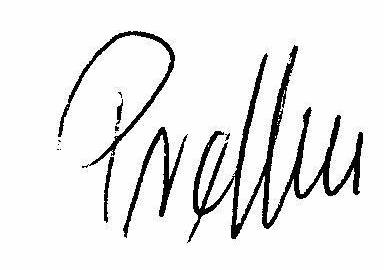 BARBARA PRĘTKA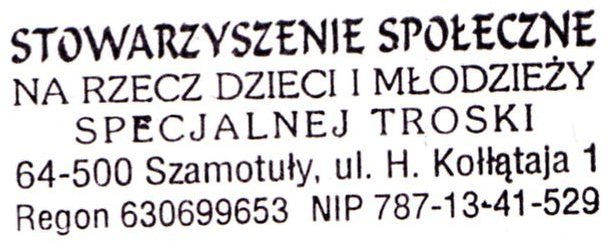 